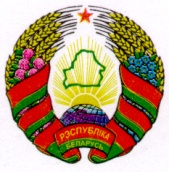 ГОРАЦКI  РАЁННЫ                                             ГОРЕЦКИЙ  РАЙОННЫЙСАВЕТ ДЭПУТАТАЎ                                          СОВЕТ ДЕПУТАТОВГОРСКI СЕЛЬСКI                                                 ГОРСКИЙ СЕЛЬСКИЙСАВЕТ ДЭПУТАТАЎ 	                                        СОВЕТ ДЕПУТАТОВ  РАШЭННЕ	                                             РЕШЕНИЕ26.12.2017  № 23-1агр. Горы                                                                                 агр. ГорыО внесении изменений  врешение  Горского  сельского Совета депутатов от 29 декабря 2016 г. № 16-2На основании пункта 2 статьи 122 Бюджетного кодекса Республики Беларусь Горский сельский Совет депутатов РЕШИЛ:1. Внести в решение  Горского сельского Совета  депутатов от 
29 декабря 2016 г. № 16-2 «О  бюджете сельсовета  на 2017 год» следующие изменения:1.1. в части первой пункта 1  цифры   «74 946,00»   и  «74 946,00» заменить соответственно цифрами    «78 454,00»       и     «78 454,00»;         1.2. в пункте 2:                                                                   в абзаце   втором    цифры   «74 946,00»    заменить    цифрами   
«78 454,00»;           в абзаце третьем цифры «74 946,00» заменить цифрами 
«78 454,00»; 	1.3.  приложения 1-4 к этому решению изложить в следующей редакции:«Приложение 1к решению Горскогосельского Совета депутатов                                                                            29.12.2016 г.  № 16-2                                                                             (в редакции решения                                                                            Горского сельского                                                                            Совета депутатов                                                                            26.12.2017 г. № 23-1)Доходы бюджета сельсовета                                                                         (рублей)  Приложение 2к решению Горскогосельского Совета депутатов                                                                            29.12.2016 г.  № 16-2                                                                            (в редакции решения                                                                            Горского сельского                                                                            Совета депутатов                                                                            26.12.2017 г. № 23-1)Расходы бюджета сельсовета  по функциональной классификации расходов бюджета по разделам, подразделам и видам(рублей)Приложение 3к решению Горскогосельского Совета депутатов                                                                          29.12.2016 г.  № 16-2                                                                          (в редакции решения                                                                          Горского сельского                                                                          Совета депутатов                                                                          26.12.2017 г. № 23-1)Распределение бюджетных назначений по Горскому сельскому исполнительному комитету в соответствии с ведомственной классификацией расходов  бюджета  сельсовета и функциональной классификацией расходов бюджета                                                                                                                                                                                                                                                        (рублей)                                              Приложение 4к решению Горского      сельского Совета депутатов                                                                           29.12.2016 г.  № 16-2                                                                           (в редакции решения                                                                           Горского сельского                                                                           Совета депутатов                                                                           26.12.2017 г. № 23-1)Переченьгосударственных программ и подпрограмм, финансирование которых предусматривается за счет средств бюджета сельсовета, вразрезе ведомственной классификации расходов бюджета сельсовета и функциональной классификации расходов бюджета                                                                                                                                                                       (рублей)2. Настоящее решение вступает в силу после его официального опубликования.Председатель                                                                              В.М.ЛеоновичНаименованиеГруппаПодгруппаВид РазделПодразделСумма1234567НАЛОГОВЫЕ ДОХОДЫ100000064 366,00НАЛОГИ НА ДОХОДЫ И ПРИБЫЛЬ110000052 401,00Налоги на доходы, уплачиваемые физическими лицами111000052 401,00Подоходный налог с физических лиц111010052 401,00НАЛОГИ НА СОБСТВЕННОСТЬ130000011 728,00Налоги на недвижимое имущество13100006 985,00Земельный налог13108006 985,00Налоги на остаточную стоимость имущества13200004 743,00Налог на недвижимость13209004 743,00ДРУГИЕ НАЛОГИ, СБОРЫ (ПОШЛИНЫ) И ДРУГИЕ НАЛОГОВЫЕ ДОХОДЫ 1600000237,00Другие налоги, сборы (пошлины) и другие налоговые доходы 1610000237,00Государственная пошлина1613000237,00НЕНАЛОГОВЫЕ ДОХОДЫ3000000763,00ДОХОДЫ ОТ ИСПОЛЬЗОВАНИЯ ИМУЩЕСТВА, НАХОДЯЩЕГОСЯ В ГОСУДАРСТВЕННОЙ СОБСТВЕННОСТИ310000015,00Доходы от размещения денежных средств бюджетов311000015,001234567Проценты за пользование денежными средствами бюджетов311380015,00ДОХОДЫ ОТ ОСУЩЕСТВЛЕНИЯ ПРИНОСЯЩЕЙ ДОХОДЫ ДЕЯТЕЛЬНОСТИ3200000108,00Доходы от сдачи в аренду имущества, находящегося в государственной собственности3210000108,00Доходы от сдачи в арендуземельных участков3214000108,00ШТРАФЫ,УДЕРЖАНИЯ330000046,00Штрафы, удержания331000046,00Штрафы331510046,00ПРОЧИЕ НЕНАЛОГОВЫЕ ДОХОДЫ3400000594,00Прочие неналоговые доходы3410000594,00Добровольные взносы (перечисления)3415400556,00Прочие неналоговые доходы341550038,00БЕЗВОЗМЕЗДНЫЕ  ПОСТУПЛЕНИЯ400000013 325,00БЕЗВОЗМЕЗДНЫЕ  ПОСТУПЛЕНИЯ ОТ ДРУГИХ БЮДЖЕТОВ БЮДЖЕТНОЙ СИСТЕМЫ РЕСПУБЛИКИ БЕЛАРУСЬ4300000            13 325,00Текущие безвозмездные поступления от других бюджетов бюджетной системы Республики Беларусь431000013 325,00Дотации431600010 873,00Иные межбюджетные трансферты43162002 452,00Иные межбюджетные трансферты из вышестоящего бюджета нижестоящему бюджету43162012 452,00ВСЕГО доходов000000078 454,00НаименованиеРазделПодразделВидСумма12345ОБЩЕГОСУДАРСТВЕННАЯ ДЕЯТЕЛЬНОСТЬ01000062 650,00Государственные органы общего назначения01010055 932,00Органы местного управления и самоуправления01010455 932,00Другая общегосударственная деятельность0110004 662,00Иные общегосударственные вопросы0110034 662,00Межбюджетные трансферты0111002 056,00Трансферты бюджетам других уровней0111012 056,00ЖИЛИЩНО-КОММУНАЛЬНЫЕ УСЛУГИ И ЖИЛИЩНОЕ СТРОИТЕЛЬСТВО06000015 664,00Благоустройство населенных пунктов06030015 664,00ФИЗИЧЕСКАЯ КУЛЬТУРА, СПОРТ, КУЛЬТУРА И СРЕДСТВА МАССОВОЙ ИНФОРМАЦИИ080000140,0012345Культура080200140,00Культура и искусство080201140,00ВСЕГО расходов00000078 454,00НаименованиеГлаваРазделПодразделВидСумма123456Горский сельский исполнительный комитет 01000000078 454,00Общегосударственная деятельность01001000062 650,00Государственные органы общего назначения01001010055 932,00Органы местного управления и самоуправления   01001010455 932,00Другая общегосударственная деятельность0100110004 662,00Иные общегосударственные вопросы0100110034 662,00Межбюджетные трансферты011100012 056,00Трансферты бюджетам других уровней011101012 056,00123456Жилищно-коммунальные услуги и жилищное строительство01006000015 664,00Благоустройство населенных пунктов01006030015 664,00Физическая культура, спорт,культура и средства массовойинформации010080000140,00Культура010080200140,00Культура и искусство010080201140,00ВСЕГО расходов00000000078 454,00Наименование государственной программы, подпрограммыНаименование раздела по функциональной классификации расходовРаспорядитель средствОбъем финансирова-ния12341. Государственная программа «Комфортное жилье и благоприятная среда» на 2016-2020 годы, утвержденная постановлением Совета Министров Республики Беларусь от 21 апреля 2016 г. № 326 (Национальный правовой Интернет-портал Республики Беларусь 16.05.2016, 5/42062):1234подпрограмма  «Обеспечение качества и доступности услуг»Жилищно-коммунальные услуги и жилищное строительствоГорский сельский исполнительный комитет15 664,00Итого по программе   15 664,00».